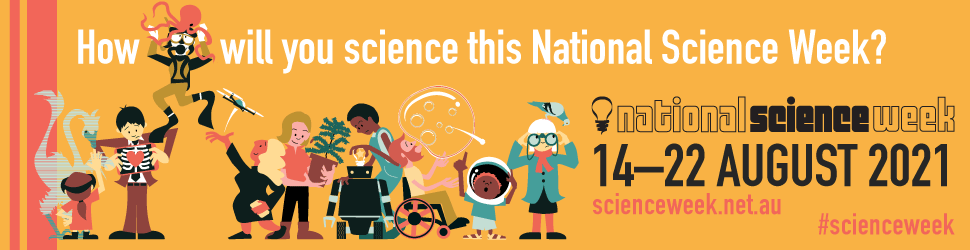 Science Week Grants NTNational Science Week is being held from August 14th to 22nd of 2021.The aim of National Science Week is to increase the awareness and understanding of the role of science, technology and innovation in everyday life and our future.The National Science Week NT Coordination Committee (NScWk NT CC) receives funding from the Commonwealth Department of Industry, Innovation and Science through the Inspiring Australia Strategy – to coordinate National Science Week in the NT. Of this funding, the NScWk NT CC has allocate: $25,000 for Large National Science Week Grants (minimum of $10,000 and maximum of $15,000 per application)$12,500 for Remote Communities Science Week Grants (minimum of $250 and maximum of $3,000 per application)$12,500 for Major Centers Science Week Grants (minimum of $250 and maximum of $2,000 per application). We will consider major centers those cities and towns with a population more than 10,000 people). These grants aim to assist with the running of an event or the production and launch of online/physical STEM material during National Science Week 2021. If events are not possible due to COVID-19, this grant can also be used for the production of online or physical materials (e.g.: books, websites, apps, online videos/talks), which should be ready for its online launch during Science Week. Brief for projects aiming to produce online and physical materials:Online materials are contents that can be made available on the internet such as websites, videos and live/recorded talks. The production of physical materials such as books, pamphlets, arts projects (paintings, sculptures etc.) with a clear STEM link as well as science kits (STEM materials that families can play at home) will be also considered. Projects applications with a focus on indigenous science and technology are highly recommended. If the material needs to be distributed (e.g.: books, kits), please specify how, and include the costs in your budget. If the final product is stationary (e.g.: sculptures, paintings), please specify where it is going to be exhibit and how its message will be passed to a wider audience (e.g.: an online video explaining the STEM link). All online and physical materials should include the Inspired NT, Science Week and Inspiring Australia logos. Once submitted, online materials will be publicly available on the NT Science Week/Inspired NT website (https://www.inspirednt.com.au/) for 12 months. All online/physical materials produced for Science Week MUST be accompanied by a video celebrating its launch (maximum 5 minutes), submitted to the NScWk NT CC before the 31st of July. This video will be made available during Science Week at the NT Science Week/Inspired NT website (https://www.inspirednt.com.au/) and it will be shared at Science Week/Inspired NT social media channels. If needed, we can provide support for the editing of the video. National Science Week NT NATIONAL SCIENCE WEEK 2020 PROJECTREMOTE COMMUNITY GRANTS APPLICATION FORMThe aim of National Science Week is to increase the awareness and understanding of the role of science, technology and innovation in everyday life and our future.Ignite your imagination to the possibilities.SECTION 1 – GRANT SELECTIONPlease select the grant that you believe is most relevant to your proposed event. If, during the review process, the committee agrees that one of the other grant categories is more suitable they may propose adapting your application to suit the appropriate category. Please indicate which ONE of the following grants you are applying for:(     ) Large National Science Week Grant* (minimum of $10,000 and maximum of $15,000 per application) (     ) Remote Communities Science Week Grant (minimum of $250 and maximum of $3,000 per application)(     ) Major Centers Science Week Grant (minimum of $250 and maximum of $1,500 per application). We will consider major cities and Towns those with a population more than 10,000 people). *’Large grants’ are for events that are expected to reach large and/or varied audiences from established organisations. Examples in the past have included: “Marvel at the Moon and stars” – cosmodrome experience hosted by The Museum and Art Gallery of the Northern Territory and “Shifting Realities” – VR experience hosted by Darwin Festival. To be considered for a ‘Large Grant’ the committee will be focusing particularly on (but not limited to); the potential reach of your event (e.g., does it cover multiple regions, demographics or large numbers of participants), in-kind support provided by the organisers or additional stakeholders, the organisers track record of successful event coordination and proposed marketing strategies. We recommend providing as much detail as possible in these areas if applying for this grant category. SECTION 2 – APPLICANT INFORMATIONSECTION 3 – PROJECT INFORMATIONSECTION 4 – PROJECT BUDGET DETAILSSECTION 5 – COVID19 CONTINGENCY PLAN10. COV19 isolation circumstancesWould a potential lockdown affect your project activities? Yes     /      NoPlease provide details:If the impact of a potential lockdown affects your activity, can you provide an alternative to your project that can be run under these circumstances? Yes     /      No     Please provide details: SECTION 6 – DECLARATIONS and SubmissionPlease MAIL or EMAIL your application to:RECEIPT OF APPLICATIONS WILL BE ACKNOWLEDGED The application period will close at COB Friday 26th February 2021 for Large National Science Week Grants and COB Friday 5th March 2021 for Remote Communities and Major Centers Science Week Grants.GUIDELINES FOR APPLICANTS FILLING OUT THE 2021 GRANT APPLICATION FORMContact detailsApplicant’s NameThe name of the officer responsible for the application and project should the application be successful.OrganisationAn organisation or company must have a registered name.  ABN should be supplied.Postal address / Physical address / Phone / and E-mail addressContact details for the applicant. The provision of an e-mail address will ensure immediate acknowledgement of receipt of application.The Questions1. Title of Proposal or ActivityThe title of the proposal or activity should be short and attention grabbing. Please use this same title for all National Science Week matters. The activity must be registered under this name online atwww.scienceweek.net.au before COB Friday 30th July 2021.2. Total amount of Funding RequestedThe full amount of funding that is being sought from this grant.The maximum amount available per project depends on the type of grant selected:Large National Science Week Grant: minimum of $10,000 and maximum of $15,000 per application.Remote Communities Science Week Grant: minimum of $250 and maximum of $3,000 per application).Major Centers Science Week Grant: minimum of $250 and maximum of $1,500 per application. The allocation of all grants is subject to how effectively the application fulfils the selection criteria listed below.The Grants Committee may only grant an event a percentage of what was requested, if it is deemed that is the maximum amount that is required to successfully conduct the proposed activity. It must be ensured that only the funds that are really needed to conduct the event are sought.The Grants Committee will calculate the Goods and Services Tax (GST) applicable to the grants. Hence your funding proposal should be GST exclusive.3. Description of National Science Week proposal or activityThis should be a short description of what the project is, what it involves and who it involves. It should give clear details of the event being proposed. It is important that the Grants Committee can clearly understand what is being planned so as to determine whether this will enable the stated outcomes above to be achieved.4. National Science Week Grant OutcomesDescribe the intended outcomes and achievements of the project and how these outcomes meet the NT National Science Week objectives stipulated in the selection criteria listed below.5. Target Groups and ReachDetail the target audience and the geographical coverage of the project. Target audience could be children, families, young adults, industry leaders, or the general public. The geographical coverage, for example, could be Katherine, Tennant Creek or Oenpelli. In addition stipulate the estimated number of people reached by the proposed event.6. Event Date - Project TimeframeProjects must be completed during National Science Week 2021, 14th – 22nd August or as part of an associated NScWk event to be considered for the grant. Actual date/s of the proposed event should be stipulated.7. Event LocationProjects must be within the Northern Territory.8. BudgetA detailed budget must be included. The budget should outline how NScWk NT funds will be expended (e.g. venue hire, travel costs, equipment hire, advertising etc) and what contribution is to be made by the applicant’s organisation and any other sources. The more detailed the budget submission the easier it will be for the Grants Committee to see the merit of the proposed event. Declaration and Submission SignatureThe applicant’s signature (on hardcopy applications) or the applicants name must be typed if submitting electronically to acknowledge that you have understood the grant guidelines and agree to the conditions as stipulated by this grant.Selection CriteriaA merit-based process will be used to select projects for financial support. All applications must meet the following selection criteria:1. The project must be consistent with the NT National Science Week objectivesThe objective of the NScWk NT is to increase awareness and understanding of the central role which science, technology, innovation and entrepreneurship play in Australia’s economic and social wellbeing.2. Target/ReachProposals should indicate the geographical and institutional reach.3. The project should be conducted during National Science Week 2021 or as part of an associated National Science Week 2021 eventIn 2021 National Science Week will be held from 14 - 22 August. Support will only be offered to projects being held during this time or as part of an associated National Science Week 2021 event.4. The project must be innovative and value for money.The Grants Committee are particularly interested in proposals that have a new or refreshing approach to meeting the National Science Week objectives and achieving value for money.5. The project must detail the overall budget.A budget including details of finance or other resources provided by the applicant’s organisation and other organisations should be included.Miscellaneous ItemsGST and GrantsThe Goods and Services Tax (GST) is generally applicable to grants. If successful in this grant round, you will need to supply the Department with your Australian Business Number (ABN) if you/your organisation has a gross income that exceeds $50,000 pa (for profit) or $100, 000 (not for profit). It is your responsibility to check with the Australian Taxation Office on this matter to ensure that you have an ABN. Public LiabilityThe grant recipient shall effect and maintain insurance where applicable and, if requested, shall provide the NScWk NT with a copy of the policy or policies as the case may be.Activities that will not be fundedGiven the limited availability of funding, only those costs which are directly involved in the relevant project, can be supported. Infrastructure and support costs such as general administration are the responsibility of the applicant. Research projects will not be funded, nor will conferences, lectures or seminars that are not specific to National Science Week.Obligations of successful applicantsSuccessful applicants MUST:Register the event online at www.scienceweek.net.au by COB Friday 30th of July 2021.Sign a written deed, and note that progress on the project will be monitored.Provide confirmed event details to publicity/promotions representative of the NT NSWk committee by Monday 5 July 2021 for printed publications and promotions. (Failure to meet this deadline will exclude your event from the publicity & promotions provided by the NSWk NT CC)Complete an online evaluation by C.O.B Friday 24 September 2020 (survey link to be provided).Submit final reports and acquittal forms to a standard acceptable to the NT NSWk Committee by C.O.B Friday 24 September 2021.Acknowledge the Commonwealth Government and the NT National Science Week Coordinating Committee in their promotions and publicity. Logos found at the National Science Week WebsiteGrant allocationIt is expected that applicants will be advised of their application’s outcome by Friday 12 March 2021.Lodging Your ApplicationThe application must be lodged with the NScWk NT CC Grants Committee by COB Friday 26th February 2021 for Large National Science Week Grants and COB Friday 5th March 2021 for Remote Communities and Major Centers Science Week Grants.Your application can be lodged either by e-mail or post to the provided address on the form.LATE OR INCOMPLETE APPLICATIONS WILL NOT BE ACCEPTED OR CONSIDERED BY THE COMMITTEE.Do you need further assistance?If you require further assistance with your application please contact the NScWk NT CC by phone on (08) 8946 7721 or by email Carla.eisemberg@cdu.edu.au  Please read the grant guidelines before filling in this form.Ensure all sections are completed before submission.Enquiries please contact Inspired NT Australia Manager: Carla EisembergPlease read the grant guidelines before filling in this form.Ensure all sections are completed before submission.Phone: 08 8946 7427721 or 0401737884Please read the grant guidelines before filling in this form.Ensure all sections are completed before submission.Email: carla.eisemberg@cdu.edu.au Please indicate a primary contact person for this project. Please indicate a primary contact person for this project. Please indicate a primary contact person for this project. The ‘organisation’ is the company, group or person applying for the grant and undertaking the proposed project or activity. The ‘organisation’ is the company, group or person applying for the grant and undertaking the proposed project or activity. The ‘organisation’ is the company, group or person applying for the grant and undertaking the proposed project or activity. TitleFirst NameLast NameName of Organisation:ABN: Postal Address:Physical Address (if different):Email Address:Telephone (business hours):After hours contact:Facsimile :1.Title of the Project or Activity2.	Total Amount of Funding RequestedProvide the name of the project for which a grant is sought.  (one sentence only)Provide the name of the project for which a grant is sought.  (one sentence only)Please use whole dollar amounts 3.Brief Description of the Project or ActivityBrief Description of the Project or ActivityDescribe your National Science Week proposal or activity – What are the intended outcomes of your project, and how will you ensure these are achieved? What does the project involve? Who does it involve?Describe your National Science Week proposal or activity – What are the intended outcomes of your project, and how will you ensure these are achieved? What does the project involve? Who does it involve?4.What are your National Science Week grant outcomes Describe the intended outcomes of your project and how they meet the NT Science Week objective. (Refer to the selection Criteria in the Guidelines attached)What are your National Science Week grant outcomes Describe the intended outcomes of your project and how they meet the NT Science Week objective. (Refer to the selection Criteria in the Guidelines attached)5.What are the target groups and audience reach of your National Science Week event or activity or physical/online material?What are the target groups and audience reach of your National Science Week event or activity or physical/online material?What is the estimated number of people reached by your event or activity?What is the estimated number of people reached by your event or activity?6. When will your event or activity or material be held/launched? National Science Week 2021 is 14 – 22 August.Please give dates.7. Where will your event or activity be held? Please give location if applicable. If this involves the production of online/paper material, please identify the location where it is going to be produced.8. What are the marketing strategies and media channels (including social media) that you are planning to use to promote your project/event?8. What are the marketing strategies and media channels (including social media) that you are planning to use to promote your project/event?7. BudgetPlease list the major cost components of your event or activity or material production (please attach another page if space insufficient).7. BudgetPlease list the major cost components of your event or activity or material production (please attach another page if space insufficient).7. BudgetPlease list the major cost components of your event or activity or material production (please attach another page if space insufficient).Budget ItemBudget ItemTotal Cost (excl.GST)Please calculate                                                                                              Total Project CostPlease calculate                                                                                              Total Project CostPlease include your total costs if different from grant amount requested please fill in below as to how your shortfall will be covered.Please include your total costs if different from grant amount requested please fill in below as to how your shortfall will be covered.Please include your total costs if different from grant amount requested please fill in below as to how your shortfall will be covered.8. Other Funding and In Kind SupportPlease include your organisation’s contribution to project (where applicable) or if other funds are to be raised8. Other Funding and In Kind SupportPlease include your organisation’s contribution to project (where applicable) or if other funds are to be raised8. Other Funding and In Kind SupportPlease include your organisation’s contribution to project (where applicable) or if other funds are to be raisedItemCostCostOnce completed a signed a copy must be lodged with the NT National Science Week Committee by COB Friday 26th February 2021 for Large National Science Week Grants and COB Friday 5th March 2021 for Remote Communities and Major Centers Science Week GrantsAGREEMENT & DECLARATION:Once completed a signed a copy must be lodged with the NT National Science Week Committee by COB Friday 26th February 2021 for Large National Science Week Grants and COB Friday 5th March 2021 for Remote Communities and Major Centers Science Week GrantsAGREEMENT & DECLARATION:Name:Signature:Date:MAIL:  Dr Carla EisembergNational Science Week
NT Coordinating CommitteeC/O College of EITECharles Darwin UniversityEllengowan DriveNT 0909 AustraliaEMAIL: carla.eisemberg@cdu.edu.au PHONE: 08 8946 7721